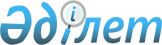 О бюджете Каргалинского района на 2011-2013 годы
					
			С истёкшим сроком
			
			
		
					Решение маслихата Каргалинского района Актюбинской области от 24 декабря 2010 года № 243. Зарегистрировано Управлением юстиции Каргалинского района Актюбинской области 14 января 2011 года за № 3-6-114. Утратило силу в связи с истечением срока применения - (письмо маслихата Каргалинского района Актюбинской области от 4 мая 2012 года № 03-14/68).
      Сноска. Утратило силу в связи с истечением срока применения - (письмо маслихата Каргалинского района Актюбинской области от 04.05.2012 № 03-14/68).
      В соответствии с пунктом 2 статьи 9 Бюджетного Кодекса Республики Казахстан от 4 декабря 2008 года № 95-IV, статьи 6 Закона Республики Казахстан от 23 января 2001 года № 148 "О местном государственном управлении и самоуправлении в Республике Казахстан" и в целях реализации решения областного маслихата от 13 декабря 2010 года № 333 "Об областном бюджете на 2011-2013 годы" районный маслихат РЕШАЕТ:
      1. Утвердить районный бюджет на 2011-2013 годы, согласно
      приложениям 1, 2 и 3 соответственно, в том числе на 2011 год в следующих объемах:
      1) доходы -                    2 461 436,4 тысяч тенге;
      в том числе:
            налоговые поступления -            334 418 тысяч тенге;
            неналоговые поступления -           69 221 тысяч тенге;
            поступления от продажи основного капитала - 1 376 тысяч тенге;
            поступления трансфертов -      2 056 421,4 тысяч тенге;
            2) затраты -                  2 517 653,1 тысяча тенге;
            3) чистое бюджетное кредитование -  27 830 тысяч тенге,
            в том числе:
            бюджетные кредиты -                 28 721 тысяч тенге;
            погашение бюджетных кредитов -         891 тысяч тенге;
      4) сальдо по операциям с финансовыми активами - 0 тысяч тенге;
      5) дефицит бюджета -             -84 046,7 тысяч тенге;
      6) финансирование дефицита бюджета - 84 046,7 тысяч тенге.
      Сноска. Пункт 1 с изменениями, внесенными решениями маслихата Каргалинского района Актюбинской области от 04.02.2011 № 264; 28.03.2011 № 275; от 26.04.2011 № 288; от 26.07.2011 № 294; от 20.10.2011 № 324; от 04.11.2011 № 327 (вводится в действие с 01.01.2011).


      2. Установить, что в доход районного бюджета зачисляются:
      индивидуальный подоходный налог;
      социальный налог;
      налог на имущество физических и юридических лиц, индивидуальных предпринимателей;
      земельный налог;
      единый земельный налог;
      налог на транспортные средства;
      акцизы на бензин (за исключением авиационного) и дизельное топливо;
      плата за пользование земельными участками;
      сбор за государственную регистрацию индивидуальных предпринимателей;
      лицензионный сбор за право занятия отдельными видами деятельности;
      сбор за государственную регистрацию юридических лиц и учетную регистрацию филиалов и представительств, а также их перерегистрацию;
      сбор за государственную регистрацию транспортных средств, а также их перерегистрацию;
      сбор за государственную регистрацию прав на недвижимое имущество и сделок с ним;
      сбор за государственную регистрацию залога движимого имущества и ипотеки судна или строящего судна;
      плата за размещение наружной (визуальной) рекламы в полосе отвода автомобильных дорог общего пользования районного значения и в населенных пунктах;
      государственная пошлина;
      доходы от коммунальной собственности;
      доходы от аренды имущества, находящиеся в коммунальной собственности района;
      поступления от реализации товаров (работ и услуг) государственными учреждениями, финансируемыми из бюджета района;
      другие неналоговые поступления в бюджет района;
      поступления от продажи государственного имущества, закрепленного за государственными учреждениями, финансируемыми из бюджета района;
      поступления от продажи земельных участков, за исключением земельных участков сельскохозяйственного назначения;
      плата за продажу права аренды земельных участков.
      3. В соответствии со статьей 5 Закона Республики Казахстан "О республиканском бюджете на 2011-2013 годы" отрицательное сальдо, образовавшееся по состоянию на 31 декабря 1998 года в результате превышения сумм, начисленных работодателями пособий по временной нетрудоспособности, беременности и родам, при рождении ребенка, на погребение, выплачивавшихся из фонда государственного социального страхования, над начисленной суммой отчислений в указанный фонд, ежемесячно засчитывается в счет уплаты социального налога в пределах 4 процентов от фонда заработной платы.
      4. Принять к сведению и руководству, что в соответствии со статьей 8 Закона Республики Казахстан "О республиканском бюджете на 2011-2013 годы" установлено:
      с 1 января 2011 года:
      1) минимальный размер заработной платы – 15 999 тенге;
      2) месячный расчетный показатель для исчисления пособий и иных социальных выплат, а также для применения штрафных санкций, налогов и других платежей в соответствии с законодательством Республики Казахстан – 1512 тенге;
      3) величина прожиточного минимума для исчисления размеров базовых социальных выплат – 15 999 тенге.
      5. В соответствии с пунктом 10 решения областного маслихата от 13 декабря 2010 года № 333 "Об областном бюджете на 2011-2013 годы" предусмотрена на 2011 год субвенция, передаваемая из областного бюджета в районный бюджет в сумме 1 310 611 тысяч тенге.
      6. Учесть в районном бюджете на 2011 год поступление целевых текущих трансфертов из республиканского бюджета в следующих размерах:
      12 391 тысяч тенге – на проведение противоэпизоотических мероприятий;
      31 560 тысяч тенге – на реализацию государственного образовательного заказа в дошкольных организациях образования;
      4096 тысяч тенге – на оснащение учебным оборудованием кабинетов биологии в государственных учреждениях основного среднего и общего среднего образования;
      5 541 тысяч тенге – на создание лингафонных и мультимедийных кабинетов в государственных учреждениях начального, основного среднего и общего среднего образования;
      3 921,3 тысяч тенге – для реализации мер социальной поддержки специалистов социальной сферы сельских населенных пунктов;
      1 800 тысяч тенге – на обеспечение оборудованием, программным обеспечением детей- инвалидов, обучающихся на дому;
      6 886 тысяч тенге – на ежемесячную выплату денежных средств опекунам (попечителям) на содержание ребенка-сироты (детей-сирот) и ребенка (детей), оставшегося без попечения родителей;
      9 446 тысяч тенге – на увеличение размера доплаты за квалификационную категорию учителям школ и воспитателям дошкольных организаций образования.
      Распределение указанных сумм текущих трансфертов определяется на основании постановления акимата района.
      Сноска. Пункт 6 с изменениями, внесенными решениями маслихата Каргалинского района Актюбинской области от 28.03.2011 № 275; от 26.07.2011 № 294; от 20.10.2011 № 324; от 04.11.2011 № 327 (вводится в действие с 01.01.2011).


      7. Учесть в районном бюджете на 2011 год поступление целевых текущих трансфертов из республиканского бюджета на поддержку частного предпринимательства в регионах в рамках программы "Дорожной карты бизнеса 2020":
      2 550 тысяч тенге – на организацию молодежной практики.
      Распределение указанных сумм текущих трансфертов определяется на основании постановления акимата района.
      Сноска. Пункт 7 с изменениями, внесенными решением маслихата Каргалинского района Актюбинской области от 20.10.2011 № 324; (вводится в действие с 01.01.2011).


      7-1. Учесть в районном бюджете на 2011 год поступление целевых текущих трансфертов из республиканского бюджета на реализацию Программы занятости 2020 в общей сумме 12 436 тысяч тенге.
      Распределение указанной суммы текущих трансфертов определяется на основании постановления акимата района.
      Сноска. Решение дополнено пунктом 7-1 в соответствии с решением маслихата Каргалинского района Актюбинской области от 28.03.2011 № 275 (вводится в действие с 01.01.2011); с изменениями, внесенными решениями маслихата Каргалинского района Актюбинской области от 26.04.2011 № 288; от 20.10.2011 № 324 (вводится в действие с 01.01.2011).


      8. Учесть в районном бюджете на 2011 год поступление целевых трансфертов на развитие из республиканского бюджета:
      31 769 тысяч тенге – на строительство жилья государственного коммунального жилищного фонда;
      42 000 тысяч тенге – на развитие и обустройство инженерно-коммуникационной инфраструктуры;
      320 947 тысяч тенге - на реконструкцию объектов водоснабжения населенных пунктов;
      0 тысяч тенге – на разработку ПСД по проекту "Реконструкция внутрипоселкового водопровода в селе Акколь (Приозерное) Каргалинского района";
      0 тысяч тенге – на разработку ПСД по проекту "Строительство объектов водоснабжения в селе Велиховка Каргалинского района";
      4 500 тысяч тенге - на развитие инженерно-коммуникационной инфраструктуры в рамках Программы занятости 2020.
      Распределение указанных сумм трансфертов на развитие определяется на основании постановления акимата района.
      Сноска. Пункт 8 с изменениями, внесенными решениями маслихата Каргалинского района Актюбинской области от 04.02.2011 № 264; 28.03.2011 № 275; от 26.07.2011 № 294; от 04.11.2011 № 327 (вводится в действие с 01.01.2011).


      9. Учесть в районном бюджете на 2011 год поступление целевых текущих трансфертов и трансфертов на развитие из областного бюджета:
      9 875 тысяч тенге – на проведение областной молодежной марафон-эстафеты "Расцвет села – расцвет Казахстана";
      0 тысяч тенге – на строительство жилья государственного коммунального жилищного фонда;
      0 тысяч тенге – на развитие и обустройство инженерно-коммуникационной инфраструктуры;
      49 844 тысяч тенге – на строительство административного здания акимата в селе Бадамша Каргалинского района;
      12 015,1 тысяч тенге – на разработку ПСД с проведением государственной экспертизы на реконструкцию сетей электроснабжения магистрального водовода села Бадамша Каргалинского района;
      165 683 тысяч тенге – на реконструкцию объектов водоснабжения населенных пунктов;
      830 тысяч тенге – на организацию работы по выдаче разовых талонов Каргалинского района;
      120 тысяч тенге - на выплату единовременной материальной помощи инвалидам и участникам Великой Отечественной войны;
      14 600 тысяч тенге - на подготовку к отопительному сезону 2011-2012 годы;
      на разработку проектно-сметной документации для реконструкции тепловых сетей в селе Бадамша - 2 100 тысяч тенге;
      на разработку проектно-сметной документации для реконструкции центральной и мини котельных села Бадамша - 900,0 тысяч тенге.
      Распределение указанных сумм текущих трансфертов и трансфертов на развитие определяется на основании постановления акимата района.
      Сноска. Пункт 9 с изменениями, внесенными решениями маслихата Каргалинского района Актюбинской области от 28.03.2011 № 275; от 26.04.2011 № 288; от 26.07.2011 № 294; от 20.10.2011 № 324 (вводится в действие с 01.01.2011).


      10. Учесть в районном бюджете на 2011 год поступление из республиканского бюджета бюджетных кредитов местным исполнительным органам для реализаций мер социальной поддержки специалистов социальной сферы сельских населенных пунктов, в соответствии с условиями, определяемыми Правительством Республики Казахстан в сумме 28 721 тысяч тенге.
      Распределение указанных сумм текущих трансфертов определяется на основании постановления акимата района.
      Сноска. Пункт 10 с изменениями, внесенными решением маслихата Каргалинского района Актюбинской области от 20.10.2011 № 324 (вводится в действие с 01.01.2011).


      11. Утвердить резерв местного исполнительного органа района на 2011 год в сумме 0 тысяч тенге.
      Сноска. Пункт 11 с изменениями, внесенными решением маслихата Каргалинского района Актюбинской области от 20.10.2011 № 324 (вводится в действие с 01.01.2011).


      12. Утвердить перечень бюджетных программ, не подлежащих секвестру в процессе исполнения районного бюджета на 2011 год, согласно приложению 4.
      13. Утвердить перечень бюджетных программ аульных (сельских) округов на 2011 год, согласно приложению 5.
      14. Настоящее решение вводится в действие с 1 января 2011 года.
      Сноска. Приложение 1 в редакции решения маслихата Каргалинского района Актюбинской области от 04.11.2011 № 327 (вводится в действие с 01.01.2011) Бюджет Каргалинского района на 2011 год
      Сноска. Приложение 2 в редакции решения маслихата Каргалинского района Актюбинской области от 04.02.2011 № 264 (вводится в действие с 01.01.2011) Бюджет Каргалинского района на 2012 год
      Сноска. Приложение 3 в редакции решения маслихата Каргалинского района Актюбинской области от 04.02.2011 № 264 (вводится в действие с 01.01.2011). Бюджет Каргалинского района на 2013 год ПЕРЕЧЕНЬ
бюджетных программ, не подлежащих секвестру в процессе исполнения Каргалинского районного бюджета на 2011 год
      Сноска. Приложение 5 в редакции решения маслихата Каргалинского района Актюбинской области от 20.10.2011 № 324 (вводится в действие с 01.01.2011). Перечень
бюджетных программ аульных (сельских) округов на 2011 год
      продолжение таблицы
					© 2012. РГП на ПХВ «Институт законодательства и правовой информации Республики Казахстан» Министерства юстиции Республики Казахстан
				
Председатель сессии
Секретарь
районного маслихата
районного маслихата
С.Алмагамбетов
Ж.КульмановПриложение 1
к решению районного маслихата
от 24 декабря 2010 г. № 243
Категория
Категория
Категория
Категория
Сумма, тыс.тенге
Класс
Класс
Класс
Сумма, тыс.тенге
Подкласс
Подкласс
Сумма, тыс.тенге
Наименование
Сумма, тыс.тенге
I.Доходы
2461436,4
1
Налоговые поступления
334418
1
01
Подоходный налог
142871
1
01
2
Индивидуальный подоходный налог
142871
1
03
Социальный налог
111736
1
03
1
Социальный налог
111736
1
04
Hалоги на собственность
72580
1
04
1
Hалоги на имущество
50082
1
04
3
Земельный налог
4494
1
04
4
Hалог на транспортные средства
14988
1
04
5
Единый земельный налог
3016
1
05
Внутренние налоги на товары, работы и услуги
5870
1
05
2
Акцизы
418
1
05
3
Поступления за использование природных и других ресурсов
3238
1
05
4
Сборы за ведение предпринимательской и профессиональной деятельности
2094
1
07
5
Налог на игорный бизнес
120
1
08
Обязательные платежи, взимаемые за совершение юридически значимых действий и (или) выдачу документов уполномоченными на то государственными органами или должностными лицами
1361
1
08
1
Государственная пошлина
1361
2
Неналоговые поступления
69221
2
01
Доходы от государственной собственности
11537
2
01
5
Доходы от аренды имущества, находящегося в государственной собственности
11537
02
Поступления от реализации товаров (работ, услуг) государственными учреждениями, финансируемыми из государственного бюджета
15
1
Поступления от реализации товаров (работ, услуг) государственными учреждениями, финансируемыми из государственного бюджета
15
04
Штрафы, пени, санкции, взыскания, налагаемые государственными учреждениями, финансируемыми из государственного бюджета, а также содержащимся и финансируемыми из бюджета (сметы расходов) Национального Банка Республики Казахстан
610
1
Штрафы, пени, санкции, взыскания, налагаемые государственными учреждениями, финансируемыми из государственного бюджета, а также содержащимся и финансируемыми из бюджета (сметы расходов) Национального Банка Республики Казахстан, за исключением поступлений от организаций нефтянного сектора
610
2
06
Прочие неналоговые поступления
57059
2
06
1
Прочие неналоговые поступления
57059
3
Поступления от продажи основного капитала
1376
3
03
Продажа земли и нематериальных активов
1376
3
03
1
Продажа земли
1376
4
Поступления трансфертов 
2056421,4
4
02
Трансферты из вышестоящих органов государственного управления
2056421,4
4
02
2
Трансферты из областного бюджета
2056421,4
Функциональная группа
Функциональная группа
Функциональная группа
Функциональная группа
Функциональная группа
Сумма, тыс.тенге
Функциональная подгруппа
Функциональная подгруппа
Функциональная подгруппа
Функциональная подгруппа
Сумма, тыс.тенге
Администратор бюджетных программ
Администратор бюджетных программ
Администратор бюджетных программ
Сумма, тыс.тенге
Программа
Программа
Сумма, тыс.тенге
Наименование
Сумма, тыс.тенге
II. Затраты
2517653,1
01
Государственные услуги общего характера
156848
01
1
Представительные, исполнительные и другие органы, выполняющие общие функции государственного управления
116163
01
1
112
Аппарат маслихата района (города областного значения)
12812
01
1
112
001
Услуги по обеспечению деятельности маслихата района (города областного значения)
12812
01
1
122
Аппарат акима района (города областного значения)
38742
01
1
122
001
Услуги по обеспечению деятельности акима района (города областного значения)
38440
003
Капитальные расходы государственных органов
302
01
1
123
Аппарат акима района в городе, города районного значения, поселка, аула (села), аульного (сельского) округа
64609
01
1
123
001
Услуги по обеспечению деятельности акима района в городе, города районного значения, поселка, аула (села), аульного (сельского) округа
64200
01
1
123
022
Капитальные расходы государственных органов
409
2
Финансовая деятельность
29773
452
Отдел финансов района (города областного значения)
29773
452
001
Услуги по реализации государственной политики в области исполнения бюджета района (города областного значения) и управления коммунальной собственностью района (города областного значения)
16834
003
Проведение оценки имущества в целях налогообложения
450
004
Организация работы по выдаче разовых талонов и обеспечение полноты сбора сумм от реализации разовых талонов
986
011
Учет, хранение, оценка и реализация имущества, поступившего в коммунальную собственность
11503
5
Планирование и статистическая деятельность
10912
476
Отдел экономики, бюджетного планирования и предпринимательства района (города областного значения)
10912
476
001
Услуги по реализации государственной политики в области формирования, развития экономической политики, системы государственного планирования, управления района и предпринимательства (города областного значения)
10912
02
Оборона
15291
02
1
Военные нужды
1460
02
1
122
Аппарат акима района (города областного значения)
1460
02
1
122
005
Мероприятия в рамках исполнения всеобщей воинской обязанности
1460
2
Организация работы по чрезвычайным ситуациям
13831
122
Аппарат акима района (города областного значения)
13831
122
006
Предупреждение и ликвидация чрезвычайных ситуаций масштаба района (города областного значения)
5209
007
Мероприятия по профилактике и тушению степных пожаров районного (городского) масштаба, а также пожаров в населенных пунктах, в которых не созданы органы государственной противопожарной службы
8622
03
Общественный порядок, безопасность, правовая, судебная, уголовно-исполнительная деятельность
450
03
1
Правоохранительная деятельность
450
458
Отдел жилищно-коммунального хозяйства, пассажирского транспорта и автомобильных дорог района (города областного значения)
450
458
021
Обеспечение безопасности дорожного движения в населенных пунктах
450
04
Образование
1229615,9
04
1
Дошкольное воспитание и обучение
146447
471
Отдел образования, физической культуры и спорта района (города областного значения)
146447
471
003
Обеспечение деятельности организаций дошкольного воспитания и обучения
137001
025
Увеличение размера доплаты за квалификационную категорию учителям школ и воспитателям дошкольных организаций образования
9446
2
Начальное, основное среднее и общее среднее образование
1058303
2
123
Аппарат акима района в городе, города районного значения, поселка, аула (села), аульного (сельского) округа
1577
2
123
005
Организация бесплатного подвоза учащихся до школы и обратно в аульной (сельской) местности
1577
471
Отдел образования, физической культуры и спорта района (города областного значения)
1056726
471
004
Общеобразовательное обучение
1015202
471
005
Дополнительное образование для детей и юношества
41524
9
Прочие услуги в области образования
24865,9
466
Отдел архитектуры, градостроительства и строительства района (города областного значения)
2519
037
Строительство и реконструкция объектов образования
2519
471
Отдел образования, физической культуры и спорта района (города областного значения)
22346,9
471
008
Информатизация системы образования в государственных учреждениях образования района (города областного значения)
5745,9
471
009
Приобретение и доставка учебников, учебно-методических комплексов для государственных учреждений образования района (города областного значения)
4535
471
010
Проведение школьных олимпиад, внешкольных мероприятий и конкурсов районного (городского) масштаба)
3355
020
Ежемесячные выплаты денежных средств опекунам (попечителям) на содержание ребенка- сироты (детей-сирот), и ребенка (детей), оставшегося без попечения родителей
6911
021
Внедрение системы электронного обучения в организациях среднего и технического профессионального образования 
0
022
Обеспечение доступа организаций образования доступа к сети Интернет 
0
023
Обеспечение оборудованием, программным обеспечением детей-инвалидов, обучающихся на дому
1800
05
Здравоохранение
161
9
Прочие услуги в области здравоохранения
161
9
123
Аппарат акима района в городе, города районного значения, поселка, аула (села), аульного (сельского) округа
161
9
123
002
Организация в экстренных случаях доставки тяжелобольных людей до ближайшей организации здравоохранения, оказывающей врачебную помощь
161
06
Социальная помощь и социальное обеспечение
145514,8
2
Социальная помощь
130217,8
2
123
Аппарат акима района в городе, города районного значения, поселка, аула (села), аульного (сельского) округа
8760
2
123
003
Оказание социальной помощи нуждающимся гражданам на дому
8760
451
Отдел занятости и социальных программ района (города областного значения)
121457,8
451
002
Программа занятости
39932,8
004
Оказание социальной помощи на приобретение топлива специалистам здравоохранения, образования, социального обеспечения, культуры и спорта в сельской местности в соответствии с законодательством Республики Казахстан
1104
005
Государственная адресная социальная помощь
165
006
Жилищная помощь
16000
007
Социальная помощь отдельным категориям нуждающихся граждан по решениям местных представительных органов
48219
016
Государственные пособия на детей до 18 лет
8047
017
Обеспечение нуждающихся инвалидов обязательными гигиеническими средствами и предоставление услуг специалистами жестового языка, индивидуальными помощниками в соответствии с индивидуальной программой реабилитации инвалида
1574
023
Обеспечение деятельности центров занятости
6416
9
Прочие услуги в области социальной помощи и социального обеспечения
15297
451
Отдел занятости и социальных программ района (города областного значения)
15297
451
001
Услуги по реализации государственной политики на местном уровне в области обеспечения занятости и реализации социальных программ для населения
14421
011
Оплата услуг по зачислению, выплате и доставке пособий и других социальных выплат
876
07
Жилищно-коммунальное хозяйство
241410,1
07
1
Жилищное хозяйство
88969
458
Отдел жилищно-коммунального хозяйства, пассажирского транспорта и автомобильных дорог района (города областного значения)
5837
003
Организация сохранения государственного жилищного фонда
2930
031
Изготовление технических паспортов на объекты кондоминиумов
2907
466
Отдел архитектуры, градостроительства и строительства района (города областного значения)
83132
466
003
Строительство и (или) приобретение жилья государственного коммунального жилищного фонда
35299
466
004
Развитие и обустройство инженерно-коммуникационной инфраструктуры
43333
018
Развитие инженерно-коммуникационной инфраструктуры в рамках Программы занятости 2020
4500
2
Коммунальное хозяйство
121178,1
123
Аппарат акима района в городе, города районного значения, поселка, аула (села), аульного (сельского) округа
14791
123
014
Организация водоснабжения населенных пунктов
14791
458
Отдел жилищно-коммунального хозяйства, пассажирского транспорта и автомобильных дорог района (города областного значения)
55193,1
458
012
Функционирование системы водоснабжения и водоотведения
13122
458
026
Организация эксплуатации тепловых сетей, находящихся в коммунальной собственности районов (городов областного значения)
26759
027
Организация эксплуатации сетей газификации, находящихся в коммунальной собственности районов (городов областного значения)
47
028
Развитие коммунального хозяйства
15265,1
466
Отдел архитектуры, градостроительства и строительства района (города областного значения)
51194
466
005
Развитие коммунального хозяйства
51194
3
Благоустройство населенных пунктов
31263
3
123
Аппарат акима района в городе, города районного значения, поселка, аула (села), аульного (сельского) округа
20463
3
123
008
Освещение улиц населенных пунктов
11406
3
123
009
Обеспечение санитарии населенных пунктов
2982
3
123
011
Благоустройство и озеленение населенных пунктов
6075
458
Отдел жилищно-коммунального хозяйства, пассажирского транспорта и автомобильных дорог района (города областного значения)
9875
458
018
Благоустройство и озеленение населенных пунктов
9875
466
Отдел архитектуры, градостроительства и строительства района (города областного значения)
925
458
007
Развитие благоустройства городов и населенных пунктов
925
08
Культура, спорт, туризм и информационное пространство
126358,4
08
1
Деятельность в области культуры
72389
455
Отдел культуры и развития языков района (города областного значения)
71689
455
003
Поддержка культурно-досуговой работы
71689
466
Отдел архитектуры, градостроительства и строительства района (города областного значения)
700
011
Развитие объектов культуры
700
2
Спорт
1288
471
Отдел образования, физической культуры и спорта района (города областного значения)
1288
471
014
Проведение спортивных соревнований на районном (города областного значения) уровне
625
471
015
Подготовка и участие членов сборных команд района (города областного значения) по различным видам спорта на областных спортивных соревнованиях
663
3
Информационное пространство
41206
455
Отдел культуры и развития языков района (города областного значения)
30345
455
006
Функционирование районных (городских) библиотек
29545
455
007
Развитие государственного языка и других языков народа Казахстана
800
456
Отдел внутренней политики района (города областного значения)
10861
456
002
Услуги по проведению государственной информационной политики через газеты и журналы 
9861
456
005
Услуги по проведению государственной информационной политики через телерадиовещание
1000
9
Прочие услуги по организации культуры, спорта, туризма и информационного пространства
11475,4
455
Отдел культуры и развития языков района (города областного значения)
5549,4
455
001
Услуги по реализации государственной политики на местном уровне в области развития языков и культуры
5549,4
456
Отдел внутренней политики района (города областного значения)
5926
456
001
Услуги по реализации государственной политики на местном уровне в области информации, укрепления государственности и формирования социального оптимизма граждан
5626
003
Реализация региональных программ в сфере молодежной политики
300
10
Сельское, водное, лесное, рыбное хозяйство, особо охраняемые природные территории, охрана окружающей среды и животного мира, земельные отношения
558197,8
10
1
Сельское хозяйство
13587,8
474
Отдел сельского хозяйства и ветеринарии района (города областного значения)
9665
474
001
Услуги по реализации государственной политики на местном уровне в сфере сельского хозяйства и ветеринарии 
9665
476
Отдел экономики, бюджетного планирования и предпринимательства района (города областного значения)
3922,8
476
099
Реализация мер по оказанию социальной поддержки специалистов 
3922,8
2
Водное хозяйство
526637
458
Отдел жилищно-коммунального хозяйства, пассажирского транспорта и автомобильных дорог района (города областного значения)
0
458
025
Развитие системы водоснабжения
0
466
Отдел архитектуры, градостроительства и строительства района (города областного значения)
526637
466
012
Развитие системы водоснабжения
526637
6
Земельные отношения
5582
463
Отдел земельных отношений района (города областного значения)
5582
463
001
Услуги по реализации государственной политики в области регулирования земельных отношений на территории района (города областного значения)
5582
9
Прочие услуги в области сельского, водного, лесного, рыбного хозяйства, охраны окружающей среды и земельных отношений
12391
474
Отдел сельского хозяйства и ветеринарии района (города областного значения)
12391
474
013
Проведение противоэпизоотических мероприятий
12391
11
Промышленность, архитектурная, градостроительная и строительная деятельность
7329
2
Архитектурная, градостроительная и строительная деятельность
7329
466
Отдел архитектуры, градостроительства и строительства района (города областного значения)
7329
466
001
Услуги по реализации государственной политики в области строительства, улучшения архитектурного облика городов, районов и населенных пунктов области и обеспечению рационального и эффективного градостроительного освоения территории района (города областного значения)
7329
12
Транспорт и коммуникации
10868
12
1
Автомобильный транспорт
10868
12
1
123
Аппарат акима района в городе, города районного значения, поселка, аула (села), аульного (сельского) округа
1950
12
1
123
013
Обеспечение функционирования автомобильных дорог в городах районного значения, поселках, аулах (селах), аульных (сельских) округах
1950
458
Отдел жилищно-коммунального хозяйства, пассажирского транспорта и автомобильных дорог района (города областного значения)
8918
458
023
Обеспечение функционирования автомобильных дорог
8918
13
Прочие
25206,6
3
Поддержка предпринимательской деятельности и защита конкуренции
847
476
Отдел экономики, бюджетного планирования и предпринимательства района (города областного значения)
847
476
005
Поддержка предпринимательской деятельности
847
9
Прочие
24359,6
451
Отдел занятости и социальных программ района (города областного значения)
2550
452
022
Поддержка частного предпринимательства в рамках программы "Дорожная карта бизнеса - 2020"
2550
452
Отдел финансов района (города областного значения)
0
452
012
Резерв местного исполнительного органа района (города областного значения) 
0
458
Отдел жилищно-коммунального хозяйства, пассажирского транспорта и автомобильных дорог района (города областного значения)
6438
458
001
Услуги по реализации государственной политики на местном уровне в области жилищно-коммунального хозяйства, пассажирского транспорта и автомобильных дорог 
6438
471
Отдел образования, физической культуры и спорта района (города областного значения)
15371,6
471
001
Услуги по обеспечению деятельности отдела образования, физической культуры и спорта
15371,6
15
Трансферты
402,5
1
Трансферты
402,5
452
Отдел финансов района (города областного значения)
402,5
476
006
Возврат неиспользованных (недоиспользованных) целевых трансфертов
402,5
Функциональная группа
Функциональная группа
Функциональная группа
Функциональная группа
Функциональная группа
Сумма, тыс.тенге
Функциональная подгруппа
Функциональная подгруппа
Функциональная подгруппа
Функциональная подгруппа
Сумма, тыс.тенге
Администратор бюджетных программ
Администратор бюджетных программ
Администратор бюджетных программ
Сумма, тыс.тенге
Программа
Программа
Сумма, тыс.тенге
Наименование
Сумма, тыс.тенге
III. Чистое бюджетное кредитование 
27830
Бюджетные кредиты
28721
10
Сельское, водное, лесное, рыбное хозяйство, особо охраняемые природные территории, охрана окружающей среды и животного мира, земельные отношения
28721
10
1
Сельское хозяйство
28721
10
1
476
Отдел экономики, бюджетного планирования и предпринимательства района (города областного значения)
28721
004
Бюджетные кредиты для реализации мер социальной поддержки специалистов 
28721
Категория
Категория
Категория
Категория
Сумма тыс. тенге
Класс
Класс
Класс
Сумма тыс. тенге
Подкласс
Подкласс
Сумма тыс. тенге
Наименования
Сумма тыс. тенге
5
Погашение бюджетных кредитов
891
01
Погашение бюджетных кредитов
891
1
Погашение бюджетных кредитов, выданных из государственного бюджета
891
Функциональная группа
Функциональная группа
Функциональная группа
Функциональная группа
Функциональная группа
Сумма тыс. тенге
Функциональная подгруппа
Функциональная подгруппа
Функциональная подгруппа
Функциональная подгруппа
Сумма тыс. тенге
Администратор бюджетных программ 
Администратор бюджетных программ 
Администратор бюджетных программ 
Сумма тыс. тенге
Программа
Программа
Сумма тыс. тенге
Наименование
Сумма тыс. тенге
IV. Сальдо по операциям с финансовыми активами
0
Приобретение финансовых активов
0
13
Прочие 
0
9
Прочие 
0
452
Отдел финансов района (города областного значения)
0
014
Формирование или увеличение уставного капитала юридических лиц
0
V. Дефицит бюджета 
-84046,7
VI. Финансирование дефицита( использование профицита) бюджета
84046,7
Категория
Категория
Категория
Категория
Сумма тыс. тенге
Класс
Класс
Класс
Сумма тыс. тенге
Подкласс
Подкласс
Сумма тыс. тенге
Наименования
Сумма тыс. тенге
7
Поступление займов
28721
01
Внутренние государственные займы
28721
2
Договора займа
28721
Функциональная группа
Функциональная группа
Функциональная группа
Функциональная группа
Функциональная группа
Сумма тыс. тенге
Функциональная подгруппа
Функциональная подгруппа
Функциональная подгруппа
Функциональная подгруппа
Сумма тыс. тенге
Администратор бюджетных программ 
Администратор бюджетных программ 
Администратор бюджетных программ 
Сумма тыс. тенге
Программа
Программа
Сумма тыс. тенге
Наименование
Сумма тыс. тенге
16
Погашение займов
891
16
1
Погашение займов
891
16
1
452
Отдел финансов района (города областного значения)
891
16
1
452
008
Погашение долга местного исполнительного органа перед вышестоящим бюджетом
891
Категория
Категория
Категория
Категория
Сумма тыс. тенге
Класс
Класс
Класс
Сумма тыс. тенге
Подкласс
Подкласс
Сумма тыс. тенге
Наименования
Сумма тыс. тенге
8
Используемые остатки бюджетных средств
56216,7
01
Остатки бюджетных средств
56216,7
1
Свободные остатки бюджетных средств
56216,7Приложение 2
к решению районного маслихата
от 24 декабря 2010 г. № 243
Категория
Категория
Категория
Категория
Сумма тыс. тенге
Класс
Класс
Класс
Сумма тыс. тенге
Подкласс
Подкласс
Сумма тыс. тенге
Наименование
Сумма тыс. тенге
I.Доходы
1936462
1
Налоговые поступления
417348
1
01
Подоходный налог
189035
1
01
2
Индивидуальный подоходный налог
189035
1
03
Социальный налог
146330
1
03
1
Социальный налог
146330
1
04
Hалоги на собственность
70489
1
04
1
Hалоги на имущество
39172
1
04
3
Земельный налог
9418
1
04
4
Hалог на транспортные средства
18028
1
04
5
Единый земельный налог
3871
1
05
Внутренние налоги на товары, работы и услуги
7576
1
05
2
Акцизы
849
1
05
3
Поступления за использование природных и других ресурсов
4102
1
05
4
Сборы за ведение предпринимательской и профессиональной деятельности
2496
1
07
5
Налог на игорный бизнес
129
1
08
Обязательные платежи, взимаемые за совершение юридически значимых действий и (или) выдачу документов уполномоченными на то государственными органами или должностными лицами
3918
1
08
1
Государственная пошлина
3918
2
Неналоговые поступления
26842
2
01
Доходы от государственной собственности
9592
2
01
5
Доходы от аренды имущества, находящегося в государственной собственности
9592
2
06
Прочие неналоговые поступления
17250
2
06
1
Прочие неналоговые поступления
17250
3
Поступления от продажи основного капитала
3915
3
03
Продажа земли и нематериальных активов
3915
3
03
1
Продажа земли
3915
4
Поступления трансфертов 
1488357
4
02
Трансферты из вышестоящих органов государственного управления
1488357
4
02
2
Трансферты из областного бюджета
1488357
Функциональная группа
Функциональная группа
Функциональная группа
Функциональная группа
Функциональная группа
Сумма, тыс.тенге
Функциональная подгруппа
Функциональная подгруппа
Функциональная подгруппа
Функциональная подгруппа
Сумма, тыс.тенге
Администратор бюджетных программ
Администратор бюджетных программ
Администратор бюджетных программ
Сумма, тыс.тенге
Программа
Программа
Сумма, тыс.тенге
Наименование
Сумма, тыс.тенге
II. Затраты
1936462
01
Государственные услуги общего характера
154531
01
1
Представительные, исполнительные и другие органы, выполняющие общие функции государственного управления
125794
01
1
112
Аппарат маслихата района (города областного значения)
16730
01
1
112
001
Услуги по обеспечению деятельности маслихата района (города областного значения)
16730
01
1
122
Аппарат акима района (города областного значения)
40308
01
1
122
001
Услуги по обеспечению деятельности акима района (города областного значения)
40308
01
1
123
Аппарат акима района в городе, города районного значения, поселка, аула (села), аульного (сельского) округа
68756
01
1
123
001
Услуги по обеспечению деятельности акима района в городе, города районного значения, поселка, аула (села), аульного (сельского) округа
68756
01
1
123
022
Капитальные расходы государственных органов
0
2
Финансовая деятельность
15900
452
Отдел финансов района (города областного значения)
15900
452
001
Услуги по реализации государственной политики в области исполнения бюджета района (города областного значения) и управления коммунальной собственностью района (города областного значения)
15742
003
Проведение оценки имущества в целях налогообложения
158
011
Учет, хранение, оценка и реализация имущества, поступившего в коммунальную собственность
0
5
Планирование и статистическая деятельность
12837
476
Отдел экономики, бюджетного планирования и предпринимательства района (города областного значения)
12837
476
001
Услуги по реализации государственной политики в области формирования, развития экономической политики, системы государственного планирования, управления района и предпринимательства (города областного значения)
12837
02
Оборона
10724
02
1
Военные нужды
2173
02
1
122
Аппарат акима района (города областного значения)
2173
02
1
122
005
Мероприятия в рамках исполнения всеобщей воинской обязанности
2173
2
Организация работы по чрезвычайным ситуациям
8551
122
Аппарат акима района (города областного значения)
8551
122
006
Предупреждение и ликвидация чрезвычайных ситуаций масштаба района (города областного значения)
5672
007
Мероприятия по профилактике и тушению степных пожаров районного (городского) масштаба, а также пожаров в населенных пунктах, в которых не созданы органы государственной противопожарной службы
2879
03
Общественный порядок, безопасность, правовая, судебная, уголовно-исполнительная деятельность
622
03
1
Правоохранительная деятельность
622
458
Отдел жилищно-коммунального хозяйства, пассажирского транспорта и автомобильных дорог района (города областного значения)
622
458
021
Обеспечение безопасности дорожного движения в населенных пунктах
622
04
Образование
1369829
04
1
Дошкольное воспитание и обучение
147254
471
Отдел образования, физической культуры и спорта района (города областного значения)
147254
471
003
Обеспечение деятельности организаций дошкольного воспитания и обучения
147254
2
Начальное, основное среднее и общее среднее образование
1201769
2
123
Аппарат акима района в городе, города районного значения, поселка, аула (села), аульного (сельского) округа
1405
2
123
005
Организация бесплатного подвоза учащихся до школы и обратно в аульной (сельской) местности
1405
471
Отдел образования, физической культуры и спорта района (города областного значения)
1200364
471
004
Общеобразовательное обучение
1153262
471
005
Дополнительное образование для детей и юношества
47102
9
Прочие услуги в области образования
20806
471
Отдел образования, физической культуры и спорта района (города областного значения)
20806
471
008
Информатизация системы образования в государственных учреждениях образования района (города областного значения)
1967
471
009
Приобретение и доставка учебников, учебно-методических комплексов для государственных учреждений образования района (города областного значения)
3645
471
010
Проведение школьных олимпиад, внешкольных мероприятий и конкурсов районного (городского) масштаба
2521
020
Ежемесячные выплаты денежных средств опекунам (попечителям) на содержание ребенка сироты (детей-сирот), и ребенка (детей), оставшегося без попечения родителей
10873
021
Внедрение системы электронного обучения в организациях среднего и технического профессионального образования 
0
022
Обеспечение доступа организаций образования доступа к сети Интернет 
0
023
Обеспечение оборудованием, программным обеспечением детей-инвалидов, обучающихся на дому
1800
05
Здравоохранение
85
9
Прочие услуги в области здравоохранения
85
9
123
Аппарат акима района в городе, города районного значения, поселка, аула (села), аульного (сельского) округа
85
9
123
002
Организация в экстренных случаях доставки тяжелобольных людей до ближайшей организации здравоохранения, оказывающей врачебную помощь
85
06
Социальная помощь и социальное обеспечение
120394
2
Социальная помощь
101634
2
123
Аппарат акима района в городе, города районного значения, поселка, аула (села), аульного (сельского) округа
9832
2
123
003
Оказание социальной помощи нуждающимся гражданам на дому
9832
451
Отдел занятости и социальных программ района (города областного значения)
91802
451
002
Программа занятости
20530
004
Оказание социальной помощи на приобретение топлива специалистам здравоохранения, образования, социального обеспечения, культуры и спорта в сельской местности в соответствии с законодательством Республики Казахстан
1188
005
Государственная адресная социальная помощь
385
006
Жилищная помощь
9000
007
Социальная помощь отдельным категориям нуждающихся граждан по решениям местных представительных органов
52015
016
Государственные пособия на детей до 18 лет
7000
017
Обеспечение нуждающихся инвалидов обязательными гигиеническими средствами и предоставление услуг специалистами жестового языка, индивидуальными помощниками в соответствии с индивидуальной программой реабилитации инвалида
1684
9
Прочие услуги в области социальной помощи и социального обеспечения
18760
451
Отдел занятости и социальных программ района (города областного значения)
18760
451
001
Услуги по реализации государственной политики на местном уровне в области обеспечения занятости и реализации социальных программ для населения
17224
011
Оплата услуг по зачислению, выплате и доставке пособий и других социальных выплат
1536
07
Жилищно-коммунальное хозяйство
99185
07
1
Жилищное хозяйство
49669
458
Отдел жилищно-коммунального хозяйства, пассажирского транспорта и автомобильных дорог района (города областного значения)
2900
003
Организация сохранения государственного жилищного фонда
2900
466
Отдел архитектуры, градостроительства и строительства района (города областного значения)
46769
466
003
Строительство жилья государственного коммунального жилищного фонда
31769
466
004
Развитие и обустройство инженерно-коммуникационной инфраструктуры
15000
2
Коммунальное хозяйство
31255
123
Аппарат акима района в городе, города районного значения, поселка, аула (села), аульного (сельского) округа
15945
123
014
Организация водоснабжения населенных пунктов
15945
458
Отдел жилищно-коммунального хозяйства, пассажирского транспорта и автомобильных дорог района (города областного значения)
15310
458
012
Функционирование системы водоснабжения и водоотведения
4500
458
026
Организация эксплуатации тепловых сетей, находящихся в коммунальной собственности районов (городов областного значения)
10810
028
Развитие коммунального хозяйства
0
466
Отдел архитектуры, градостроительства и строительства района (города областного значения)
0
466
005
Развитие коммунального хозяйства
0
3
Благоустройство населенных пунктов
18261
3
123
Аппарат акима района в городе, города районного значения, поселка, аула (села), аульного (сельского) округа
18261
3
123
008
Освещение улиц населенных пунктов
8815
3
123
009
Обеспечение санитарии населенных пунктов
3365
3
123
011
Благоустройство и озеленение населенных пунктов
6081
458
Отдел жилищно-коммунального хозяйства, пассажирского транспорта и автомобильных дорог района (города областного значения)
0
458
018
Благоустройство и озеленение населенных пунктов
0
08
Культура, спорт, туризм и информационное пространство
96560
08
1
Деятельность в области культуры
43481
455
Отдел культуры и развития языков района (города областного значения)
43481
455
003
Поддержка культурно-досуговой работы
43481
2
Спорт
1147
471
Отдел образования, физической культуры и спорта района (города областного значения)
1147
471
014
Проведение спортивных соревнований на районном (города областного значения) уровне
436
471
015
Подготовка и участие членов сборных команд района (города областного значения) по различным видам спорта на областных спортивных соревнованиях
711
3
Информационное пространство
39663
455
Отдел культуры и развития языков района (города областного значения)
30438
455
006
Функционирование районных (городских) библиотек
30020
455
007
Развитие государственного языка и других языков народа Казахстана
418
456
Отдел внутренней политики района (города областного значения)
9225
456
002
Услуги по проведению государственной информационной политики через газеты и журналы 
8652
456
005
Услуги по проведению государственной информационной политики через телерадиовещание
573
9
Прочие услуги по организации культуры, спорта, туризма и информационного пространства
12269
455
Отдел культуры и развития языков района (города областного значения)
5560
455
001
Услуги по реализации государственной политики на местном уровне в области развития языков и культуры
5560
456
Отдел внутренней политики района (города областного значения)
6709
456
001
Услуги по реализации государственной политики на местном уровне в области информации, укрепления государственности и формирования социального оптимизма граждан
6411
003
Реализация региональных программ в сфере молодежной политики
298
10
Сельское, водное, лесное, рыбное хозяйство, особо охраняемые природные территории, охрана окружающей среды и животного мира, земельные отношения
33858
10
1
Сельское хозяйство
16715
474
Отдел сельского хозяйства и ветеринарии района (города областного значения)
10196
474
001
Услуги по реализации государственной политики на местном уровне в сфере сельского хозяйства и ветеринарии 
10196
476
Отдел экономики, бюджетного планирования и предпринимательства района (города областного значения)
6519
476
099
Реализация мер социальной поддержки специалистов социальной сферы сельских населенных пунктов за счет целевого трансферта из республиканского бюджета
6519
2
Водное хозяйство
0
458
Отдел жилищно-коммунального хозяйства, пассажирского транспорта и автомобильных дорог района (города областного значения)
0
458
025
Развитие системы водоснабжения
0
466
Отдел архитектуры, градостроительства и строительства района (города областного значения)
0
466
012
Развитие системы водоснабжения
0
6
Земельные отношения
6137
463
Отдел земельных отношений района (города областного значения)
6137
463
001
Услуги по реализации государственной политики в области регулирования земельных отношений на территории района (города областного значения)
6137
9
Прочие услуги в области сельского, водного, лесного, рыбного хозяйства, охраны окружающей среды и земельных отношений
11006
474
Отдел сельского хозяйства и ветеринарии района (города областного значения)
11006
474
013
Проведение противоэпизоотических мероприятий
11006
11
Промышленность, архитектурная, градостроительная и строительная деятельность
8250
2
Архитектурная, градостроительная и строительная деятельность
8250
466
Отдел архитектуры, градостроительства и строительства района (города областного значения)
8250
466
001
Услуги по реализации государственной политики в области строительства, улучшения архитектурного облика городов, районов и населенных пунктов области и обеспечению рационального и эффективного градостроительного освоения территории района (города областного значения)
8250
12
Транспорт и коммуникации
12942
12
1
Автомобильный транспорт
12942
12
1
123
Аппарат акима района в городе, города районного значения, поселка, аула (села), аульного (сельского) округа
4355
12
1
123
013
Обеспечение функционирования автомобильных дорог в городах районного значения, поселках, аулах (селах), аульных (сельских) округах
4355
458
Отдел жилищно-коммунального хозяйства, пассажирского транспорта и автомобильных дорог района (города областного значения)
8587
458
023
Обеспечение функционирования автомобильных дорог
8587
13
Прочие
29482
3
Поддержка предпринимательской деятельности и защита конкуренции
917
476
Отдел экономики, бюджетного планирования и предпринимательства района (города областного значения)
917
476
005
Поддержка предпринимательской деятельности
917
9
Прочие
28565
452
Отдел финансов района (города областного значения)
1717
452
012
Резерв местного исполнительного органа района (города областного значения) 
1717
458
Отдел жилищно-коммунального хозяйства, пассажирского транспорта и автомобильных дорог района (города областного значения)
6641
458
001
Услуги по реализации государственной политики на местном уровне в области жилищно-коммунального хозяйства, пассажирского транспорта и автомобильных дорог 
6641
471
Отдел образования, физической культуры и спорта района (города областного значения)
20207
471
001
Услуги по обеспечению деятельности отдела образования, физической культуры и спорта
20207
Функциональная группа
Функциональная группа
Функциональная группа
Функциональная группа
Функциональная группа
Сумма, тыс.тенге
Функциональная подгруппа
Функциональная подгруппа
Функциональная подгруппа
Функциональная подгруппа
Сумма, тыс.тенге
Администратор бюджетных программ
Администратор бюджетных программ
Администратор бюджетных программ
Сумма, тыс.тенге
Программа
Программа
Сумма, тыс.тенге
Наименование
Сумма, тыс.тенге
III. Чистое бюджетное кредитование 
16913
Бюджетные кредиты
17804
10
Сельское, водное, лесное, рыбное хозяйство, особо охраняемые природные территории, охрана окружающей среды и животного мира, земельные отношения
17804
10
1
Сельское хозяйство
17804
10
1
476
Отдел экономики, бюджетного планирования и предпринимательства района (города областного значения)
17804
004
Бюджетные кредиты для реализации мер социальной поддержки специалистов социальной сферы сельских населенных пунктов
17804
Категория
Категория
Категория
Категория
Категория
Сумма тыс. тенге
Класс
Класс
Класс
Класс
Сумма тыс. тенге
Подкласс
Подкласс
Подкласс
Сумма тыс. тенге
Наименования
Сумма тыс. тенге
5
Погашение бюджетных кредитов
891,0
01
Погашение бюджетных кредитов
891,0
1
1
Погашение бюджетных кредитов, выданных из государственного бюджета
891,0
Функциональная группа
Функциональная группа
Функциональная группа
Функциональная группа
Функциональная группа
Сумма тыс. тенге
Функциональная подгруппа
Функциональная подгруппа
Функциональная подгруппа
Функциональная подгруппа
Сумма тыс. тенге
Администратор бюджетных программ
Администратор бюджетных программ
Администратор бюджетных программ
Сумма тыс. тенге
Программа
Программа
Сумма тыс. тенге
Наименование
Сумма тыс. тенге
IV. Сальдо по операциям с финансовыми активами
0
Приобретение финансовых активов
0
13
Прочие 
0
9
Прочие 
0
452
Отдел финансов района (города областного значения)
0
014
Формирование или увеличение уставного капитала юридических лиц
0
V. Дефицит бюджета 
-16913,0
VI. Финансирование дефицита( использование профицита) бюджета
16913,0
Категория
Категория
Категория
Категория
Категория
Сумма тыс. тенге
Класс
Класс
Класс
Класс
Сумма тыс. тенге
Подкласс
Подкласс
Подкласс
Сумма тыс. тенге
Наименования
Сумма тыс. тенге
7
Поступление займов
17804
01
Внутренние государственные займы
17804
2
Договора займа
17804
Функциональная группа
Функциональная группа
Функциональная группа
Функциональная группа
Функциональная группа
Сумма тыс. тенге
Функциональная подгруппа
Функциональная подгруппа
Функциональная подгруппа
Функциональная подгруппа
Сумма тыс. тенге
Администратор бюджетных программ
Администратор бюджетных программ
Администратор бюджетных программ
Сумма тыс. тенге
Программа
Программа
Сумма тыс. тенге
Наименование
Сумма тыс. тенге
16
Погашение займов
891
16
1
Погашение займов
891
16
1
452
Отдел финансов района (города областного значения)
891
16
1
452
008
Погашение долга местного исполнительного органа перед вышестоящим бюджетом
891Приложение 3
к решению районного маслихата
от 24 декабря 2010 г. № 243
Категория
Категория
Категория
Категория
Сумма, тыс.тенге
Класс
Класс
Класс
Сумма, тыс.тенге
Подкласс
Подкласс
Сумма, тыс.тенге
Наименование
I.Доходы
1997352
1
Налоговые поступления
446595
1
01
Подоходный налог
201539
1
01
2
Индивидуальный подоходный налог
201539
1
03
Социальный налог
156730
1
03
1
Социальный налог
156730
1
04
Hалоги на собственность
75970
1
04
1
Hалоги на имущество
42303
1
04
3
Земельный налог
10125
1
04
4
Hалог на транспортные средства
19380
1
04
5
Единый земельный налог
4162
1
05
Внутренние налоги на товары, работы и услуги
8145
1
05
2
Акцизы
913
1
05
3
Поступления за использование природных и других ресурсов
4410
1
05
4
Сборы за ведение предпринимательской и профессиональной деятельности
2683
1
07
5
Налог на игорный бизнес
139
1
08
Обязательные платежи, взимаемые за совершение юридически значимых действий и (или) выдачу документов уполномоченными на то государственными органами или должностными лицами
4211
1
08
1
Государственная пошлина
4211
2
Неналоговые поступления
28855
2
01
Доходы от государственной собственности
10311
2
01
5
Доходы от аренды имущества, находящегося в государственной собственности
10311
2
06
Прочие неналоговые поступления
18544
2
06
1
Прочие неналоговые поступления
18544
3
Поступления от продажи основного капитала
4120
3
03
Продажа земли и нематериальных активов
4120
3
03
1
Продажа земли
4120
4
Поступления трансфертов 
1517782
4
02
Трансферты из вышестоящих органов государственного управления
1517782
4
02
2
Трансферты из областного бюджета
1517782
Функциональная группа
Функциональная группа
Функциональная группа
Функциональная группа
Функциональная группа
Сумма, тыс.тенге
Функциональная подгруппа
Функциональная подгруппа
Функциональная подгруппа
Функциональная подгруппа
Сумма, тыс.тенге
Администратор бюджетных программ
Администратор бюджетных программ
Администратор бюджетных программ
Сумма, тыс.тенге
Программа
Программа
Сумма, тыс.тенге
Наименование
Сумма, тыс.тенге
II. Затраты
1997352
01
Государственные услуги общего характера
157378
01
1
Представительные, исполнительные и другие органы, выполняющие общие функции государственного управления
127994
01
1
112
Аппарат маслихата района (города областного значения)
16876
01
1
112
001
Услуги по обеспечению деятельности маслихата района (города областного значения)
16876
01
1
122
Аппарат акима района (города областного значения)
41361
01
1
122
001
Услуги по обеспечению деятельности акима района (города областного значения)
41361
01
1
123
Аппарат акима района в городе, города районного значения, поселка, аула (села), аульного (сельского) округа
69757
01
1
123
001
Услуги по обеспечению деятельности акима района в городе, города районного значения, поселка, аула (села), аульного (сельского) округа
69757
01
1
123
022
Капитальные расходы государственных органов
0
2
Финансовая деятельность
16221
452
Отдел финансов района (города областного значения)
16221
452
001
Услуги по реализации государственной политики в области исполнения бюджета района (города областного значения) и управления коммунальной собственностью района (города областного значения)
16052
003
Проведение оценки имущества в целях налогообложения
169
011
Учет, хранение, оценка и реализация имущества, поступившего в коммунальную собственность
0
5
Планирование и статистическая деятельность
13163
476
Отдел экономики, бюджетного планирования и предпринимательства района (города областного значения)
13163
476
001
Услуги по реализации государственной политики в области формирования, развития экономической политики, системы государственного планирования, управления района и предпринимательства (города областного значения)
13163
02
Оборона
11474
02
1
Военные нужды
2324
02
1
122
Аппарат акима района (города областного значения)
2324
02
1
122
005
Мероприятия в рамках исполнения всеобщей воинской обязанности
2324
2
Организация работы по чрезвычайным ситуациям
9150
122
Аппарат акима района (города областного значения)
9150
122
006
Предупреждение и ликвидация чрезвычайных ситуаций масштаба района (города областного значения)
6070
007
Мероприятия по профилактике и тушению степных пожаров районного (городского) масштаба, а также пожаров в населенных пунктах, в которых не созданы органы государственной противопожарной службы
3080
03
Общественный порядок, безопасность, правовая, судебная, уголовно-исполнительная деятельность
666
03
1
Правоохранительная деятельность
666
458
Отдел жилищно-коммунального хозяйства, пассажирского транспорта и автомобильных дорог района (города областного значения)
666
458
021
Обеспечение безопасности дорожного движения в населенных пунктах
666
04
Образование
1406061
04
1
Дошкольное воспитание и обучение
149151
471
Отдел образования, физической культуры и спорта района (города областного значения)
149151
471
003
Обеспечение деятельности организаций дошкольного воспитания и обучения
149151
2
Начальное, основное среднее и общее среднее образование
1208420
2
123
Аппарат акима района в городе, города районного значения, поселка, аула (села), аульного (сельского) округа
1504
2
123
005
Организация бесплатного подвоза учащихся до школы и обратно в аульной (сельской) местности
1504
471
Отдел образования, физической культуры и спорта района (города областного значения)
1206916
471
004
Общеобразовательное обучение
1159430
471
005
Дополнительное образование для детей и юношества
47486
9
Прочие услуги в области образования
48490
471
Отдел образования, физической культуры и спорта района (города областного значения)
48490
471
008
Информатизация системы образования в государственных учреждениях образования района (города областного значения)
2105
471
009
Приобретение и доставка учебников, учебно-методических комплексов для государственных учреждений образования района (города областного значения)
3901
471
010
Проведение школьных олимпиад, внешкольных мероприятий и конкурсов районного (городского) масштаба
2698
020
Ежемесячные выплаты денежных средств опекунам (попечителям) на содержание ребенка сироты (детей-сирот), и ребенка (детей), оставшегося без попечения родителей
12256
021
Внедрение системы электронного обучения в организациях среднего и технического профессионального образования 
22949
022
Обеспечение доступа организаций образования доступа к сети Интернет 
3281
023
Обеспечение оборудованием, программным обеспечением детей-инвалидов, обучающихся на дому
1300
05
Здравоохранение
90
9
Прочие услуги в области здравоохранения
90
9
123
Аппарат акима района в городе, города районного значения, поселка, аула (села), аульного (сельского) округа
90
9
123
002
Организация в экстренных случаях доставки тяжелобольных людей до ближайшей организации здравоохранения, оказывающей врачебную помощь
90
06
Социальная помощь и социальное обеспечение
127252
2
Социальная помощь
108034
2
123
Аппарат акима района в городе, города районного значения, поселка, аула (села), аульного (сельского) округа
9836
2
123
003
Оказание социальной помощи нуждающимся гражданам на дому
9836
451
Отдел занятости и социальных программ района (города областного значения)
98198
451
002
Программа занятости
21967
004
Оказание социальной помощи на приобретение топлива специалистам здравоохранения, образования, социального обеспечения, культуры и спорта в сельской местности в соответствии с законодательством Республики Казахстан
1269
005
Государственная адресная социальная помощь
385
006
Жилищная помощь
9630
007
Социальная помощь отдельным категориям нуждающихся граждан по решениям местных представительных органов
55656
016
Государственные пособия на детей до 18 лет
7490
017
Обеспечение нуждающихся инвалидов обязательными гигиеническими средствами и предоставление услуг специалистами жестового языка, индивидуальными помощниками в соответствии с индивидуальной программой реабилитации инвалида
1801
9
Прочие услуги в области социальной помощи и социального обеспечения
19218
451
Отдел занятости и социальных программ района (города областного значения)
19218
451
001
Услуги по реализации государственной политики на местном уровне в области обеспечения занятости и реализации социальных программ для населения
17575
011
Оплата услуг по зачислению, выплате и доставке пособий и других социальных выплат
1643
07
Жилищно-коммунальное хозяйство
106610
07
1
Жилищное хозяйство
54669
458
Отдел жилищно-коммунального хозяйства, пассажирского транспорта и автомобильных дорог района (города областного значения)
2900
003
Организация сохранения государственного жилищного фонда
2900
466
Отдел архитектуры, градостроительства и строительства района (города областного значения)
51769
466
003
Строительство жилья государственного коммунального жилищного фонда
31769
466
004
Развитие и обустройство инженерно-коммуникационной инфраструктуры
20000
2
Коммунальное хозяйство
32399
123
Аппарат акима района в городе, города районного значения, поселка, аула (села), аульного (сельского) округа
16017
123
014
Организация водоснабжения населенных пунктов
16017
458
Отдел жилищно-коммунального хозяйства, пассажирского транспорта и автомобильных дорог района (города областного значения)
16382
458
012
Функционирование системы водоснабжения и водоотведения
4815
458
026
Организация эксплуатации тепловых сетей, находящихся в коммунальной собственности районов (городов областного значения)
11567
028
Развитие коммунального хозяйства
0
466
Отдел архитектуры, градостроительства и строительства района (города областного значения)
0
466
005
Развитие коммунального хозяйства
0
3
Благоустройство населенных пунктов
19542
3
123
Аппарат акима района в городе, города районного значения, поселка, аула (села), аульного (сельского) округа
19542
3
123
008
Освещение улиц населенных пунктов
9433
3
123
009
Обеспечение санитарии населенных пунктов
3601
3
123
011
Благоустройство и озеленение населенных пунктов
6508
458
Отдел жилищно-коммунального хозяйства, пассажирского транспорта и автомобильных дорог района (города областного значения)
0
458
018
Благоустройство и озеленение населенных пунктов
0
08
Культура, спорт, туризм и информационное пространство
99153
08
1
Деятельность в области культуры
44721
455
Отдел культуры и развития языков района (города областного значения)
44721
455
003
Поддержка культурно-досуговой работы
44721
2
Спорт
1228
471
Отдел образования, физической культуры и спорта района (города областного значения)
1228
471
014
Проведение спортивных соревнований на районном (города областного значения) уровне
467
471
015
Подготовка и участие членов сборных команд района (города областного значения) по различным видам спорта на областных спортивных соревнованиях
761
3
Информационное пространство
40721
455
Отдел культуры и развития языков района (города областного значения)
30850
455
006
Функционирование районных (городских) библиотек
30402
455
007
Развитие государственного языка и других языков народа Казахстана
448
456
Отдел внутренней политики района (города областного значения)
9871
456
002
Услуги по проведению государственной информационной политики через газеты и журналы 
9258
456
005
Услуги по проведению государственной информационной политики через телерадиовещание
613
9
Прочие услуги по организации культуры, спорта, туризма и информационного пространства
12483
455
Отдел культуры и развития языков района (города областного значения)
5597
455
001
Услуги по реализации государственной политики на местном уровне в области развития языков и культуры
5597
456
Отдел внутренней политики района (города областного значения)
6886
456
001
Услуги по реализации государственной политики на местном уровне в области информации, укрепления государственности и формирования социального оптимизма граждан
6567
003
Реализация региональных программ в сфере молодежной политики
319
10
Сельское, водное, лесное, рыбное хозяйство, особо охраняемые природные территории, охрана окружающей среды и животного мира, земельные отношения
36269
10
1
Сельское хозяйство
18293
474
Отдел сельского хозяйства и ветеринарии района (города областного значения)
10412
474
001
Услуги по реализации государственной политики на местном уровне в сфере сельского хозяйства и ветеринарии 
10412
476
Отдел экономики, бюджетного планирования и предпринимательства района (города областного значения)
7881
476
099
Реализация мер социальной поддержки специалистов социальной сферы сельских населенных пунктов за счет целевого трансферта из республиканского бюджета
7881
2
Водное хозяйство
0
458
Отдел жилищно-коммунального хозяйства, пассажирского транспорта и автомобильных дорог района (города областного значения)
0
458
025
Развитие системы водоснабжения
0
466
Отдел архитектуры, градостроительства и строительства района (города областного значения)
0
466
012
Развитие системы водоснабжения
0
6
Земельные отношения
6199
463
Отдел земельных отношений района (города областного значения)
6199
463
001
Услуги по реализации государственной политики в области регулирования земельных отношений на территории района (города областного значения)
6199
9
Прочие услуги в области сельского, водного, лесного, рыбного хозяйства, охраны окружающей среды и земельных отношений
11777
474
Отдел сельского хозяйства и ветеринарии района (города областного значения)
11777
474
013
Проведение противоэпизоотических мероприятий
11777
11
Промышленность, архитектурная, градостроительная и строительная деятельность
8434
2
Архитектурная, градостроительная и строительная деятельность
8434
466
Отдел архитектуры, градостроительства и строительства района (города областного значения)
8434
466
001
Услуги по реализации государственной политики в области строительства, улучшения архитектурного облика городов, районов и населенных пунктов области и обеспечению рационального и эффективного градостроительного освоения территории района (города областного значения)
8434
12
Транспорт и коммуникации
13848
12
1
Автомобильный транспорт
13848
12
1
123
Аппарат акима района в городе, города районного значения, поселка, аула (села), аульного (сельского) округа
4660
12
1
123
013
Обеспечение функционирования автомобильных дорог в городах районного значения, поселках, аулах (селах), аульных (сельских) округах
4660
458
Отдел жилищно-коммунального хозяйства, пассажирского транспорта и автомобильных дорог района (города областного значения)
9188
458
023
Обеспечение функционирования автомобильных дорог
9188
13
Прочие
30117
3
Поддержка предпринимательской деятельности и защита конкуренции
983
476
Отдел экономики, бюджетного планирования и предпринимательства района (города областного значения)
983
476
005
Поддержка предпринимательской деятельности
983
9
Прочие
29134
452
Отдел финансов района (города областного значения)
1837
452
012
Резерв местного исполнительного органа района (города областного значения) 
1837
458
Отдел жилищно-коммунального хозяйства, пассажирского транспорта и автомобильных дорог района (города областного значения)
6757
458
001
Услуги по реализации государственной политики на местном уровне в области жилищно-коммунального хозяйства, пассажирского транспорта и автомобильных дорог 
6757
471
Отдел образования, физической культуры и спорта района (города областного значения)
20540
471
001
Услуги по обеспечению деятельности отдела образования, физической культуры и спорта
20540
Функциональная группа
Функциональная группа
Функциональная группа
Функциональная группа
Функциональная группа
Сумма, тыс.тенге
Функциональная подгруппа
Функциональная подгруппа
Функциональная подгруппа
Функциональная подгруппа
Сумма, тыс.тенге
Администратор бюджетных программ
Администратор бюджетных программ
Администратор бюджетных программ
Сумма, тыс.тенге
Программа
Программа
Сумма, тыс.тенге
Наименование
Сумма, тыс.тенге
III. Чистое бюджетное кредитование 
16913
Бюджетные кредиты
17804
10
Сельское, водное, лесное, рыбное хозяйство, особо охраняемые природные территории, охрана окружающей среды и животного мира, земельные отношения
17804
10
1
Сельское хозяйство
17804
10
1
476
Отдел экономики, бюджетного планирования и предпринимательства района (города областного значения)
17804
004
Бюджетные кредиты для реализации мер социальной поддержки специалистов социальной сферы сельских населенных пунктов
17804
Категория
Категория
Категория
Категория
Категория
Сумма тыс. тенге
Класс
Класс
Класс
Класс
Сумма тыс. тенге
Подкласс
Подкласс
Подкласс
Сумма тыс. тенге
Наименования
Сумма тыс. тенге
5
Погашение бюджетных кредитов
891,0
01
Погашение бюджетных кредитов
891,0
1
1
Погашение бюджетных кредитов, выданных из государственного бюджета
891,0
Функциональная группа
Функциональная группа
Функциональная группа
Функциональная группа
Функциональная группа
Сумма тыс. тенге
Функциональная подгруппа
Функциональная подгруппа
Функциональная подгруппа
Функциональная подгруппа
Сумма тыс. тенге
Администратор бюджетных программ
Администратор бюджетных программ
Администратор бюджетных программ
Сумма тыс. тенге
Программа
Программа
Сумма тыс. тенге
Наименование
Сумма тыс. тенге
IV. Сальдо по операциям с финансовыми активами
0
Приобретение финансовых активов
0
13
Прочие 
0
9
Прочие 
0
452
Отдел финансов района (города областного значения)
0
014
Формирование или увеличение уставного капитала юридических лиц
0
V. Дефицит бюджета 
-16913,0
VI. Финансирование дефицита( использование профицита) бюджета
16913,0
Категория
Категория
Категория
Категория
Категория
Сумма тыс. тенге
Класс
Класс
Класс
Класс
Сумма тыс. тенге
Подкласс
Подкласс
Подкласс
Сумма тыс. тенге
Наименования
Сумма тыс. тенге
7
Поступление займов
17804
01
Внутренние государственные займы
17804
2
2
Договора займа
17804
Функциональная группа
Функциональная группа
Функциональная группа
Функциональная группа
Функциональная группа
Сумма тыс. тенге
Функциональная подгруппа
Функциональная подгруппа
Функциональная подгруппа
Функциональная подгруппа
Сумма тыс. тенге
Администратор бюджетных программ
Администратор бюджетных программ
Администратор бюджетных программ
Сумма тыс. тенге
Программа
Программа
Сумма тыс. тенге
Наименование
Сумма тыс. тенге
16
Погашение займов
891
16
1
Погашение займов
891
16
1
452
Отдел финансов района (города областного значения)
891
16
1
452
008
Погашение долга местного исполнительного органа перед вышестоящим бюджетом
891Приложение 4
к решению районного маслихата
от 24 декабря 2010 г. № 243
Функциональная группа
Функциональная группа
Функциональная группа
Функциональная группа
Функциональная группа
Функциональная подгруппа
Функциональная подгруппа
Функциональная подгруппа
Функциональная подгруппа
Администратор бюджетных программ
Администратор бюджетных программ
Администратор бюджетных программ
Программа
Программа
Наименование
04
Образование
2
Начальное, основное среднее и общее среднее образование
471
Отдел образования, физической культуры и спорта района (города областного значения)
004
Общеобразовательное обучение
05
Здравоохранение
9
Прочие услуги в области здравоохранения
123
Аппарат акима района в городе, города районного значения, поселка, аула (села), аульного (сельского) округа
002
Организация в экстренных случаях доставки тяжелобольных людей до ближайшей организации здравоохранения, оказывающей врачебную помощьПриложение 5
к решению районного маслихата
от 24 декабря 2010 года № 243
001
022
002
003
005
Наименование
аульных
(сельских)
округов
Услуги по
обеспечению
деятельности
акима района
в городе,
города
районного
значения,
поселка,
аула (села),
аульного
(сельского)
округа
Капиталь
ные
расходы
государ
ственных
органов
Организация
в экстренных
случаях
доставки
тяжелобольных
людей до
ближайшей
организации
здравоохране
ния,
оказывающей
врачебную
помощь
Оказание
социаль
ной помощи
нуждающим
ся
гражданам
на дому
Организация
бесплатного
подвоза
учащихся до
школы и
обратно в
аульной
(сельской)
местности
Алимбетовский сельский округ
7089
109
32
572
93
Ащелисайский сельский округ
8291
260
0
1628
0
Велиховский сельский округ
6706
27
0
0
Кос-Истекский сельский округ
7488
0
0
1955
0
Кемпирсайский сельский округ
7160
16
593
255
Сельский округ Бадамша
11800
0
3688
608
Желтауский сельский округ
8855
40
50
324
140
Степной сельский округ
6811
36
0
481
Итого
64200
409
161
8760
1577
008
009
011
013
014
Всего
Наименование аульных (сельских) округов
Освещение улиц населенных пунктов
Обеспечение санитарии населенных пунктов
Благоустройство и озеленение населенных пунктов
Обеспечение функционирования автомобильных дорог в городах районного значения, поселках, аулах (селах), аульных (сельских) округах
Организация водоснабжения населенных пунктов
Алимбетовский сельский округ
1421
63
245
0
657
10281
Ащелисайский сельский округ
793
183
439
0
1924
13518
Велиховский сельский округ
681
107
402
0
1373
9296
Кос-Истекский сельский округ
1314
541
596
1070
0
12964
Кемпирсайский сельский округ
536
64
271
0
3338
12233
Сельский округ Бадамша
4555
1670
2547
380
0
25248
Желтауский сельский округ
1111
160
1108
500
4016
16304
Степной сельский округ
995
194
467
0
3483
12467
Итого
11406
2982
6075
1950
14791
112311,0